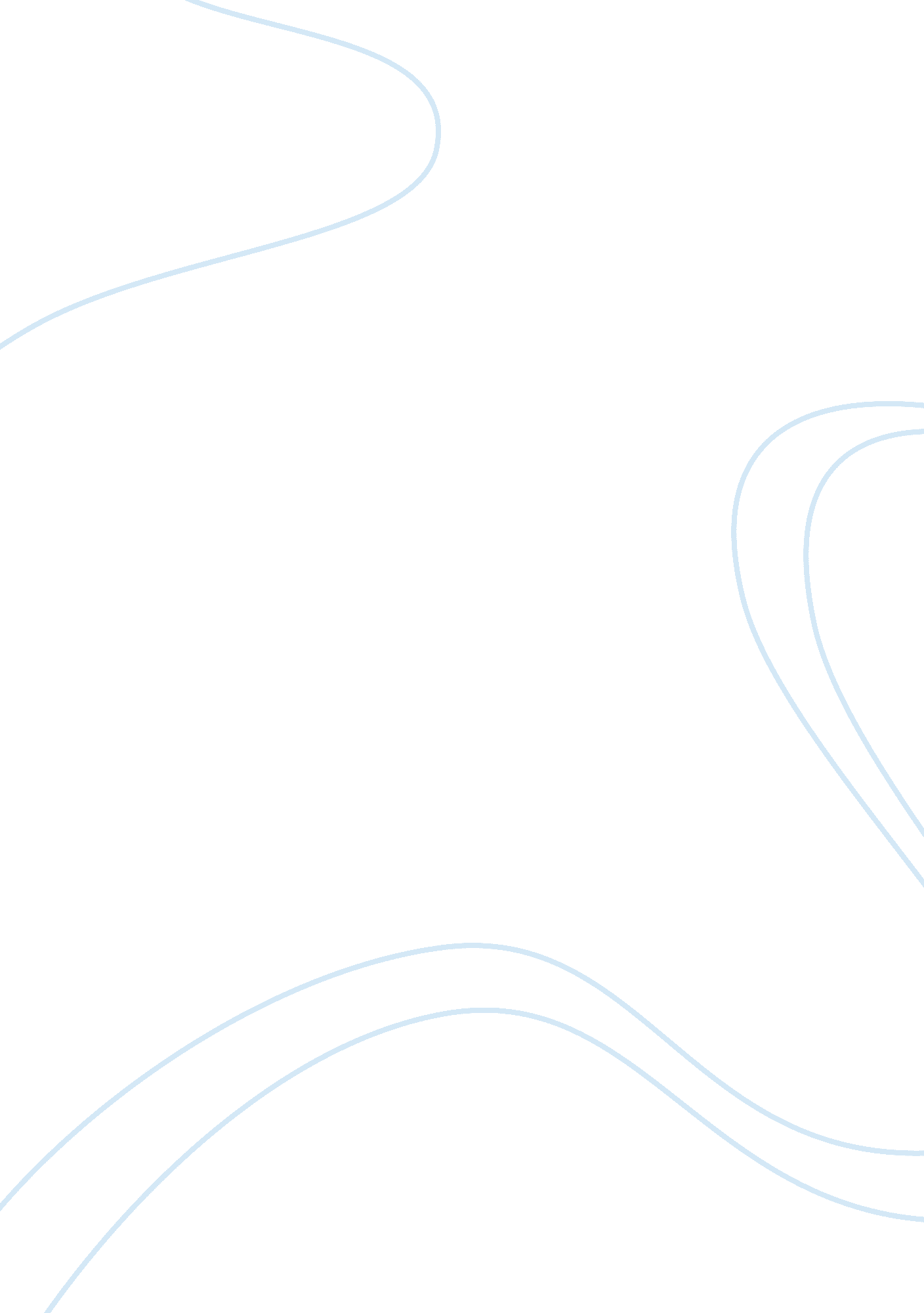 When affective relation weighs more than the mug handle: investigating affective ...Health & Medicine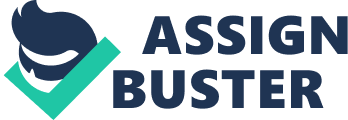 Introduction Enactive and embodied approaches to cognition are becoming increasingly interested in the affective dimension of human experience ( Varela and Depraz, 2005 ; Colombetti, 2007 , 2014 ; Colombetti and Thompson, 2008 ; Di Paolo and De Jaegher, 2015 ; Gallagher and Varga, 2015 ; Gallagher and Allen, 2016 ; Scorolli, 2019 ). Consistently, this issue has been addressed in empirical research, which is paying growing attention to the affective quality of social contexts by addressing motor simulations ( Bastiaansen et al., 2009 ; Kuhbandner et al., 2010 ), joint actions ( Godman, 2013 ; Pesquita et al., 2018 ), emotional disorders ( Gjelsvik et al., 2018 ), and body psychotherapy ( Röhricht et al., 2014 ). Still, while in the relationship between two or more agents the involvement of the affective variable, even when uninvestigated, is intrinsically evoked (and extensively scrutinized by affective neuroscientists, Panksepp, 1998 ), in the case of the agent-object relationship the recognition of such engagement requires more specific care. In laboratory-based studies, when dealing with an object and an observer, the practical opportunities that she is able to perceive and use ( Gibson, 1979 ) have been mainly operationalized referring to visual manipulable properties of the object, as shape and orientation, associated with its canonical use ( Tucker and Ellis, 1998 ). Progressively empirical research introduced, and manipulated, also the physical context, and the required responses, distinguishing between functional and volumetric gestures ( Bub et al., 2008 ). Are these “ affordances”? Strictly speaking no, as these accounts clash with direct perception, but they are undoubtedly elegant approaches suitable for outlining answers (also) to most questions of ecological psychology (for a masterly, unbiased, review, Chong and Proctor, 2020 ). In light of the heated debate on affordances between philosophers and cognitive scientists, we propose to draw upon literature in both fields as our aim is twofold. (1) Exploring the great absentee of empirical investigations conducted so far: the affective dimension of perception-action coupling of our relationship with the physical context. To this end a clarification of the philosophical concept of “ affective affordance” (henceforth AA: Griffiths and Scarantino, 2009 ; Hufendiek, 2016 ; Fuchs, 2017 ; Krueger and Colombetti, 2018 ) would be essential. (2) Specifying some criteria of definition for this construct and suggesting an analysis of AAs in its application to the individual human agent's practice—for our proposal to be not only theoretical, but suitable for experimental investigation, promoting a constructive dialogue between philosophy and empirical psychology. The focus on the individual level is in no way intended to overshadow the need to examine AAs in relation to a larger-scale dimension of human experience (i. e., the distribution and historical accumulation of affective meanings in different communities, Goodwin, 2013 ). However, the latter is necessarily a subsequent level of analysis, since empirical investigation typically requires an incremental approach, even if the variables involved in a complex phenomenon interact non-linearly. The Subjective Dimension of Affordances Affordances are perceived opportunities for action that arise out of the interaction between an embodied organism and its environment. These opportunities can be “ either for good or ill” ( Gibson, 1966 , p. 285), meaning that when the agent perceives possibilities for action, she would directly perceive their good-ness or bad-ness in relation to her needs, motives, interests, and goals. Although a valence-based approach could be consistent with the original theory of affordances ( Gibson, 1966 , 1979 ), a closer reading of Gibson's work might cast some doubt on this interpretation. Indeed, Gibson distinguishes the concept of affordance from valence-based constructs, such as “ invitation character” and “ demand character” ( Reed and Jones, 1982 ; Kiverstein et al., 2019 ). Thus, whereas valence-based constructs serve to account for the subjective underpinnings of perceptual experience (e. g., affective states), affordance only refers to an invariant combination of factors that allows the agent to manipulate her environment despite the variability of the flux of perceptual stimuli ( Gibson, 1979 ). This focus on invariants might be one of the reasons why philosophical research started to study the subjective (e. g., affective) dimension of affordances only in recent years ( Rietveld, 2008 ; Gallagher, 2017 ; Dings, 2018 ; Krueger and Colombetti, 2018 ). Yet, there is a body of experimental literature encouraging an inquiry into the subjective contextual features of motor affordances. By addressing evidence that shows how objects can elicit multiple affordances depending on the context and the task, Borghi and Riggio (2015) have proposed to distinguish between stable and variable affordances, deriving, respectively, from invariant objects properties and from more temporary objects characteristics. Shifting the focus to the agent-object spatial relation, Costantini et al. (2011) found that the emergence of affordance is modulated also by object distance, exactly by the actual object reachability, constrained by the actual functional capabilities of one's body ( Ambrosini et al., 2012 ). Even language plays a role: for instance, action and observation verbs differently affect object affordance, in keeping with the proposal that language acts as a sort of filter ( Borghi, 2012 ). Recent work has focused specifically on subjective valence: using the approach-avoidance paradigm, the stimulus-evaluation, in conjunction with the reference-frame (self/object), was shown to be critical in guiding behavior ( Saraiva et al., 2013 ). Consistently, we believe that a systematic investigation on the role of subjective-affective components for the emergence of affordances is badly needed. The Likelihood of Affective Activation The concept of AA was elaborated to accommodate the fact that “ we perceive […] things as affording regulative opportunities to amplify, suppress, extend, enrich, and explore […] our affective experiences” ( Krueger and Colombetti, 2018 : 214). Meaning that environmental items—such as tools (e. g., musical instruments: Colombetti and Krueger, 2015 ), material objects (e. g., colored clothes: Colombetti and Krueger, 2015 ), and cultural artifacts (e. g., a rosary: Colombetti and Roberts, 2015 ) 1 —not only afford cognitive, motor, and functional actions but also shape affective components (e. g., bodily expressions and action tendencies) and processes (e. g., emotion regulation and enkinesthesia: Stuart, 2010 , 2012 , 2016 ). These items of the environment may afford emotions due to the relation between the items' properties (e. g., material properties, associated cultural and social meanings: Bar and Neta, 2006 ; Malafouris, 2013 ) and the human agent's sensorimotor skills ( Chemero, 2003 , 2009 ), her mastery of social-cultural norms ( Ramstead et al., 2016 ; Roche and Chainay, 2017 ; Veissière et al., 2019 ), as well as her affective abilities and states. In addition, in line with Gibson' concept of “ nest of affordances” ( Gibson, 1979 ) and with current enactive-ecological approaches ( Rietveld and Kiverstein, 2014 ; Rietveld et al., 2018 ), AAs are components of complex niches of possibilities for action, which are more or less relevant in the agent's everyday experience depending on different factors (e. g., reliability and trustworthiness; Krueger and Colombetti, 2018 ). Here we investigate these factors to better understand how some items of the environment become part of an AA relation and to lay the bases for future research. Considering the “ nest-like” features of affordances and the pervasive influence of the agent's affective skills and states on perception ( Barrett and Kensinger, 2010 ; Zadra and Clore, 2011 ; Pourtois et al., 2013 ; Niedenthal and Wood, 2019 ), one may indeed claim that any affordance relation instantiates some kind of affective action or reaction, therefore it should be considered as a full-fledged AA. To avoid a potential overextension of the construct we propose to integrate it with the notion of likelihood of affective activation, suggesting that it correlates with the details of object integration in the agent's practice. Building on Schutte et al.' concept of emotional affordance as the likelihood of a situation eliciting emotional states and behaviors ( Schutte et al., 2008 ), we suggest using AA to refer to relations with objects that are able to consistently solicit an emotional behavior over time, interpreting integration ( Menary, 2009 ; Kirchhoff, 2014 ; Heersmink, 2015 ) as a means to predict whether an affordance-relation of the agent's practice is able to solicit an emotional behavior in a consistent and reliable manner. We use integration as a specification of the enactive concept of diachronic coupling, with the aim of identifying two intertwined dimensions that might influence the likelihood of affective activation: (i) the level of integration of an object in the agent's practice, and (ii) its modality of integration. Level and Modality of Integration The level of integration expresses the quantitative aspect of AAs regarding the temporal dimension of the agent's practice: the more an agent interacts with that object, the higher its level of integration would be. This description of dimension (i) may be consistent with the conditions of agent-environment coupling elaborated in the literature on “ extended” affectivity ( Colombetti and Roberts, 2015 ) and it is useful to emphasize the importance of a quantifiable variable of integration: frequency of exposure 2 . The agent's exposure to an object has indeed been shown to positively correlate with the agent's trust in that object ( Komiak and Benbasat, 2006 ), suggesting the introduction and manipulation of the variable “ trust,” endorsed also by “ extended” approaches to emotions. Support to this proposal comes (indirectly) from a study by Constable et al. (2011) , who found that the automatic potentiation of action toward a graspable object is relatively strong for a self-decorated mug, used daily for 12–16 days, while it is abolished for an unfamiliar mug. This seems to point out that the action system is less sensitive to the potential for action toward objects that cannot be integrated in the agent's habitual affective practices. Hence, provided that the increased frequency of exposure might influence the agent's perception of the affective values of objects ( Zajonc, 1968 ; Bornstein, 1989 ; Garcia-Marquez et al., 2016 ) and her expectations on their affective regulative effects, we suggest that proper AAs are instantiated by objects that have a significant level of integration in the agent's subjective practice. The modality of integration expresses the qualitative aspect of AAs, and it can be used to specify the details of the agent's affective coupling with some objects, thus strengthening the theoretical connection between ecological approaches and the enactive conception of “ extended” affective systems. Our suggestion is that for an object to be part of an “ extended” affective system, the agent should have integrated it in her practices at some point in time according to an affective modality. This condition does not rule out the fact that an object may instantiate an AA also because of its functional properties. Still, it serves to distinguish two cases. First, the case in which the human agent interacts with an object in a mere functional way (e. g., Borghi et al., 2012 ) and still the object exerts an influence on the agent's affective states and behaviors, as a mug that the agent usually uses for drinking coffee. Second, the case in which an object solicits emotional states and behaviors because it is constitutive of a practice that is properly affective, as an old mug to which the agent is emotionally attached because it reminds her of her childhood. In our view, the latter case exemplifies the concept of AA in extended-enactive systems better than in the former. Indeed, in the former, the affective influence of the object on the agent seems to be causal: the coffee contained in the mug constrains the agent's affective states because of its bio-chemical properties. In the latter, this influence seems to be due to a constitutive affective relation built over time not only on the basis of the agent's recognition of the embodied regulatory effects of the object, but also on the basis of a more complex history of affective relations with it. Like in the former case, this affective relation involves physiological reactions due the agent's perceptual engagement with the object, but also a broader affective incorporation that pertains to the agent's self-narrative. This affective integration is indeed enabled by the agent's affective episodic and autobiographical memories that might be thought to be incorporated into an “ extended” narrative self ( Heersmink, 2017 ), which is not only diachronically shaped by the agent's habitual practices, but also by the relation that the objects manipulated in these practices entertain with the individual agent's affective history. Are Affective Affordances Entitled to Join Empirical Research? Let's Talk About It! Considering these two dimensions of integration, we therefore suggest using AAs to refer to affordance-relations characterized by a high level of integration and by the modality of affective integration. This characterization of AAs emphasizes their context-sensitiveness and subjective dimension at the diachronic level. The empirical analysis of the construct of AA certainly benefits from the progress achieved in the investigation of motor affordance and intersubjectivity, emphasizing its context-sensitiveness at the synchronic level. Laboratory research has investigated affordances using 2D, then 3D, images of objects, gradually introducing the variable context ( Chong and Proctor, 2020 ). The kind of context scrutinized is not only physical-spatial, but also social and linguistic ( Gianelli et al., 2013 ): (stable) affordances are in fact codified in language ( Borghi, 2012 ; Borghi et al., 2013 ). A thorough understanding is also derived from the manipulation of the type of task ( Scorolli and Borghi, 2015 ) as well as of the intention of the agent ( Bub and Masson, 2010 ). These progressive improvements go in the direction of a more ecological setting. Yet, in the study of AAs it will be even more important to take into account the required (motor) response: discrete-binary responses (i. e., key presses) would not allow an accurate investigation of AAs and, more seriously, would not enable the planning phase of the movement to be analyzed separately from the on-line control phase, since the influence of each falls as the movement unfolds ( Glover, 2004 ). AAs are not properly visual properties (unlike those typically investigated across empirical literature on affordances), however they are conveyed (also) by vision: the re-adaptation of existing paradigms can therefore come to our aid, in particular the kinematic analysis of the temporal course of hand movement ( Scorolli et al., 2015 ) toward known objects arranged in an everyday-like environment. From the testing of the temporal dynamics we expect to detect an effect of the AA specifically in the early kinematic events (roughly 35% of movement duration), since they reflect planning more than on-line control, and planning is a relatively slow process sensitive to semantic contents ( Glover, 2004 ). Restricting our exploration to an “ isolated” object has been functional to highlight the novelty and the promising contribution of the construct. Future exploration will have to include multiple, also “ social,” objects. Indeed, in everyday practice the object is encountered or even used with other objects. In case of functional-individual relation (e. g., a mug and a teabag), the object overbearingly asks for the complementary one; interestingly this request is affected by the Other's eye-gaze (both effects found in the grasping action component: Scorolli et al., 2014 ). When addressing the different sources impacting the object's “ affective load,” the overall model cannot finally overlook the weight of societal norms and roles (e. g., object ownership, Scorolli et al., 2018 ), and most importantly of the linguistic dimension. Language incorporates certain kinds of affordances (privileging function over manipulation: Masson et al., 2008 ), but it also constrains and is constrained by object affordances. With reference to existing kinematics paradigms, we would expect that AAs modulate, for instance, the weight of language in affecting visuo-motor transformations when reaching and grasping an object. In the case of linguistic labels conveying information on object intrinsic properties (e. g., size, Gentilucci et al., 2000 ), we would predict that their modulation of the motor response (in particular the grasping component) is weaker in the case of affectively charged objects. Author Contributions MC and CS have made a substantial, direct and intellectual contribution to the work, and approved it for publication. All authors contributed to the article and approved the submitted version. Conflict of Interest The authors declare that the research was conducted in the absence of any commercial or financial relationships that could be construed as a potential conflict of interest. Acknowledgments We wish to thank the two reviewers for their insightful comments and suggestions on the earlier version of the manuscript. Footnotes 1. ^ Objects, tools, and artifacts may instantiate affective processes on the basis of a different organization of “ shaping factors.” For instance, with regard to cultural artifacts, the agent's mastery of cultural information may have a heavier weight on the affective relation with the item in comparison to what may happen in other cases, such as those involving objects that function as personalized affective mementos ( Caravà, 2020 ). Here, for brevity, we will use “ object” as an inclusive term to refer to different AA relations. 2. ^ In literature, frequency of exposure (implying interaction as well) and familiarity are used interchangeably. Although these two variables reasonably correlate, we hold it critical to distinguish them: familiarity is properly defined by qualitative aspects [see dimension (ii)]. The pencil I use 10 times a day to write the shopping list does have the same frequency of use as the pencil I use 10 times a day to write my diary, but their degree of familiarity strongly diverges. To mere experiences of exposure, familiarity adds the emotional dimension, characterized by a specific intensity and valence. References Ambrosini, E., Scorolli, C., Borghi, A. M., and Costantini, M. (2012). Which body for embodied cognition? Affordance and language within actual and perceived reaching space. Conscious. Cogn. 21, 1551–1557. doi: 10. 1016/j. concog. 2012. 06. 010 PubMed Abstract | CrossRef Full Text | Google Scholar Bar, M., and Neta, M. (2006). Humans prefer curved visual objects. Psychol. Sci. 17, 645–648. doi: 10. 1111/j. 1467-9280. 2006. 01759. x PubMed Abstract | CrossRef Full Text | Google Scholar Barrett, L. F., and Kensinger, E. A. (2010). Context is routinely encoded during emotion perception. Psychol. Sci. 21, 595–599. doi: 10. 1177/0956797610363547 PubMed Abstract | CrossRef Full Text | Google Scholar Bastiaansen, J. A. C. J., Thioux, M., and Keysers, C. (2009). Evidence for mirror systems in emotions. Philos. Trans. R Soc. B Biol. Sci . 364, 2391–2404. doi: 10. 1098/rstb. 2009. 0058 PubMed Abstract | CrossRef Full Text | Google Scholar Borghi, A. M. (2012). “ Action language comprehension, affordances and goals,” in Language and Action in Cognitive Neuroscience. Contemporary Topics in Cognitive Neuroscience Series , eds Y. Coello and A. Bartolo (London: Psychology Press), 125–143. Google Scholar Borghi, A. M., Flumini, A., Natraj, N., and Wheaton, L. A. (2012). One hand, two objects: emergence of affordance in contexts. Brain Cogn. 80, 64–73. doi: 10. 1016/j. bandc. 2012. 04. 007 PubMed Abstract | CrossRef Full Text | Google Scholar Borghi, A. M., and Riggio, L. (2015). Stable and variable affordances are both automatic and flexible. Front. Hum. Neurosci. 9: 351. doi: 10. 3389/fnhum. 2015. 00351 PubMed Abstract | CrossRef Full Text | Google Scholar Borghi, A. M., Scorolli, C., Caligiore, D., Baldassarre, G., and Tummolini, L. (2013). The embodied mind extended: using words as social tools. Front. Psychol . 4: 214. doi: 10. 3389/fpsyg. 2013. 00214 PubMed Abstract | CrossRef Full Text | Google Scholar Bornstein, R. F. (1989). Exposure and affect: overview and meta- analysis of research, 1968–1978. Psychol. Bull. 106, 265–289. doi: 10. 1037/0033-2909. 106. 2. 265 CrossRef Full Text | Google Scholar Bub, D. N., and Masson, M. E. J. (2010). Grasping beer mugs: on the dynamics of alignment effects induced by handled objects. J. Exp. Psychol. Hum. Percept. Perform. 36, 341–358. doi: 10. 1037/a0017606 PubMed Abstract | CrossRef Full Text | Google Scholar Bub, D. N., Masson, M. E. J., and Cree, G. S. (2008). Evocation of functional and volumetric gestural knowledge by objects and words. Cognition 106, 27–58. doi: 10. 1016/j. cognition. 2006. 12. 010 PubMed Abstract | CrossRef Full Text | Google Scholar Caravà, M. (2020). An exploration into enactive forms of forgetting. Phenomenol. Cogn. Sci . doi: 10. 1007/s11097-020-09670-6 CrossRef Full Text | Google Scholar Chemero, A. (2003). An outline of a theory of affordances. Ecol. Psychol. 15, 181–195. doi: 10. 1207/S15326969ECO1502_5 CrossRef Full Text | Google Scholar Chemero, A. (2009). Radical Embodied Cognitive Science . Cambridge, MA: The MIT Press. PubMed Abstract | Google Scholar Chong, I., and Proctor, R. W. (2020). On the evolution of a radical concept: affordances according to gibson and their subsequent use and development. Perspect Psychol. Sci . 15, 117–132. doi: 10. 1177/1745691619868207 PubMed Abstract | CrossRef Full Text | Google Scholar Colombetti, G. (2007). Enactive appraisal. Phenomenol. Cogn. Sci. 6, 527–546. doi: 10. 1007/s11097-007-9077-8 CrossRef Full Text | Google Scholar Colombetti, G. (2014). The Feeling Body. Affective Science Meets the Enactive Mind . Cambridge, MA: The MIT Press. Google Scholar Colombetti, G., and Krueger, J. (2015). Scaffoldings of the affective mind. Philos. Psychol. 28, 1157–1176. doi: 10. 1080/09515089. 2014. 976334 CrossRef Full Text | Google Scholar Colombetti, G., and Roberts, T. (2015). Extending the extended mind: the case for exendend affectivity. Philos. Stud. 172, 1243–1263. doi: 10. 1007/s11098-014-0347-3 CrossRef Full Text | Google Scholar Colombetti, G., and Thompson, E. (2008). “ The feeling body: towards an enactive approach to emotion,” in Developmental Perspectives on Embodiment and Consciousness , eds W. F. Overton, U. Müller, and J. L. Newman (New Yorkm NY: Lawrence Erlbaum), 45–68. Google Scholar Constable, M. D., Kritikos, A., and Bayliss, A. P. (2011). Grasping the concept of personal property. Cognition 119, 430–437. doi: 10. 1016/j. cognition. 2011. 02. 007 PubMed Abstract | CrossRef Full Text | Google Scholar Costantini, M., Ambrosini, E., Scorolli, C., and Borghi, A. (2011). When objects are close to me: affordances in the peripersonal space. Psychon. Bull. Rev. 18, 32–38. doi: 10. 3758/s13423-011-0054-4 PubMed Abstract | CrossRef Full Text | Google Scholar Di Paolo, E., and De Jaegher, A. (2015). Toward an embodied science of intersubjectivity: widening the scope of social understanding research. Front. Psychol. 6: 234. doi: 10. 3389/fpsyg. 2015. 00234 PubMed Abstract | CrossRef Full Text | Google Scholar Dings, R. (2018). Understanding phenomenological differences in how affordances solicit action. An exploration. Phenomenol. Cogn. Sci. 17, 681–699. doi: 10. 1007/s11097-017-9534-y CrossRef Full Text | Google Scholar Fuchs, T. (2017). “ Intercorporeality and interaffectivity,” in Intercorporeality: Emerging Socialities in Interaction , eds C. Meyer, J. Streeck, and J. S. Jordan (New York, NY: Oxford University Press), 3–25. Google Scholar Gallagher, S. (2017). Enactivist Interventions. Rethinking the Mind . Oxford: Oxford University Press. Google Scholar Gallagher, S., and Allen, M. (2016). Active inference, enactivism and the hermeneutics of social cognition. Synthese 195, 2627–2648. doi: 10. 1007/s11229-016-1269-8 PubMed Abstract | CrossRef Full Text | Google Scholar Gallagher, S., and Varga, S. (2015). Social cognition and psychopathology: a critical overview. World Psychiatry 14, 5–14. doi: 10. 1002/wps. 20173 PubMed Abstract | CrossRef Full Text | Google Scholar Garcia-Marquez, T., Prada, M., and Mackie, D. M. (2016). Familiarity increases subjective positive affect even in non-affective and non-evaluative contexts. Motiv. Emot. 40, 638–645. doi: 10. 1007/s11031-016-9555-9 CrossRef Full Text | Google Scholar Gentilucci, M., Benuzzi, F., Bertolani, L., Daprati, E., and Gangitano, M. (2000). Language and motor control. Exp. Brain Res. 133, 468–490. doi: 10. 1007/s002210000431 PubMed Abstract | CrossRef Full Text | Google Scholar Gianelli, C., Scorolli, C., and Borghi, A. M. (2013). Acting in perspective: the role of body and language as social tools. Psychol. Res. 77, 40–52. doi: 10. 1007/s00426-011-0401-0 PubMed Abstract | CrossRef Full Text | Google Scholar Gibson, J. J. (1966). The Senses Considered as Perceptual Systems . Boston, MA: Houghton Mifflin. Google Scholar Gibson, J. J. (1979). The Ecological Approach to Visual Perception . New York, NY: Psychology Press. Google Scholar Gjelsvik, B., Lovric, D., and Williams, J. M. G. (2018). Embodied cognition and emotional disorders: embodiment and abstraction in understanding depression. J. Exp. Psychopathol. 9, 1–41. doi: 10. 5127/pr. 035714 CrossRef Full Text | Google Scholar Glover, S. (2004). Separate visual representations in the planning and control of action. Behav. Brain Sci. 27, 3–78. doi: 10. 1017/S0140525X04000020 CrossRef Full Text | Google Scholar Godman, M. (2013). Why we do things together: the social motivation for joint action. Philos. Psychol. 26, 588–603. doi: 10. 1080/09515089. 2012. 670905 CrossRef Full Text | Google Scholar Goodwin, C. (2013). The co-operative, transformative organization of human action and knowledge. J. Pragmat. 46, 8–23. doi: 10. 1016/j. pragma. 2012. 09. 003 CrossRef Full Text | Google Scholar Griffiths, P., and Scarantino, A. (2009). “ Emotions in the wild,” in The Cambridge Handbook of Situated Cognition , eds P. Robbins and M. Aydede (Cambridge: Cambridge University Press), 437–453. Google Scholar Heersmink, R. (2015). Dimensions of integration embedded and extended cognitive systems. Phenomenol. Cogn. Sci. 14, 577–598. doi: 10. 1007/s11097-014-9355-1 CrossRef Full Text | Google Scholar Heersmink, R. (2017). The narrative self, distributed memory, and evocative objects. Philos. Stud. 175, 1829–1849. doi: 10. 1007/s11098-017-0935-0 CrossRef Full Text | Google Scholar Hufendiek, R. (2016). Affordances and the normativity of emotions. Synthese 194, 4455–4476. doi: 10. 1007/s11229-016-1144-7 CrossRef Full Text | Google Scholar Kirchhoff, M. D. (2014). Extended cognition and constitution: Re-evaluating the constitutive claim of extended cognition. Philos. Psychol. 27, 258–283. doi: 10. 1080/09515089. 2012. 724394 CrossRef Full Text | Google Scholar Kiverstein, J., van Dijk, L., and Rietveld, E. (2019). The field and landscape of affordances: Koffka's two environments revisited. Synthese . doi: 10. 1007/s11229-019-02123-x CrossRef Full Text | Google Scholar Komiak, S. Y. X., and Benbasat, I. (2006). The effects of personalization and familiarity on trust and adoption of recommendation agents. MIS Q. 30, 941–960. doi: 10. 2307/25148760 CrossRef Full Text | Google Scholar Krueger, J., and Colombetti, G. (2018). Affective affordance and psychopathology. Discip. Filosofiche 2, 221–247. doi: 10. 2307/j. ctv8xnhwc. 14 CrossRef Full Text | Google Scholar Kuhbandner, C., Pekrun, R., and Maier, M. A. (2010). The role of positive and negative affect in the “ mirroring” of other persons' actions. Cogn. Emot. 24, 1182–1190. doi: 10. 1080/02699930903119196 CrossRef Full Text | Google Scholar Malafouris, L. (2013). How Things Shape the Mind. Cambridge: The MIT Press. PubMed Abstract | Google Scholar Masson, M. E. J., Bub, D. N., and Newton-Taylor, M. (2008). Language-based access to gestural components of conceptual knowledge. Q. J. Exp. Psychol. 61, 869–882. doi: 10. 1080/17470210701623829 PubMed Abstract | CrossRef Full Text | Google Scholar Menary, R. (2009). Cognitive Integration. Mind and Cognition Unbounded . New York, NY: Palgrave Macmillan. Google Scholar Niedenthal, P. M., and Wood, A. (2019). Does emotion influence visual perception? Depends on how you look at it. Cogn. Emot. 33, 1–8. doi: 10. 1080/02699931. 2018. 1561424 CrossRef Full Text | Google Scholar Panksepp, J. (1998). Affective Neuroscience: The Foundations of Human and Animal Emotions . New York, NY: Oxford University Press. Google Scholar Pesquita, A., Whitwell, R. L., and Enns, J. T. (2018). Predictive joint-action model: a hierarchical predictive approach to human cooperation. Psychon. Bull. Rev. 25, 1751–1769. doi: 10. 3758/s13423-017-1393-6 PubMed Abstract | CrossRef Full Text | Google Scholar Pourtois, G., Schettino, A., and Vuilleumier, P. (2013). Brain mechanisms for emotional influences on perception and attention: what is magic and what is not. Biol. Psychol. 92, 492–512. doi: 10. 1016/j. biopsycho. 2012. 02. 007 PubMed Abstract | CrossRef Full Text | Google Scholar Ramstead, M. J. D., Veissière, S. P. L., and Kirmayer, L. J. (2016). Cultural affordances: scaffolding local worlds through shared intentionality and regimes of attention. Front. Psychol. 7: 1090. doi: 10. 3389/fpsyg. 2016. 01090 PubMed Abstract | CrossRef Full Text | Google Scholar Reed, E. S., and Jones, R. (1982). Reasons for Realism: Selected Writings of James J. Gibson. Mahwah, NJ: Lawrence Erlbaum. Google Scholar Rietveld, E. (2008). The skillful body as a concernful system of possible actions: phenomena and neuro-dynamics. Theory Psychol. 18, 341–363. doi: 10. 1177/0959354308089789 CrossRef Full Text | Google Scholar Rietveld, E., Denys, D., and van Westen, M. (2018). “ Ecological-enactive cognition as engaging with a field of relevant affordances: the skilled intentionality framework (SIF),” in Oxford Handbook of 4E Cognition , eds A. Newen, L. de Bruin, and S. Gallagher (Oxford: Oxford University Press), 41–70. PubMed Abstract | Google Scholar Rietveld, E., and Kiverstein, J. (2014). A rich landscape of affordances. Ecol. Psychol. 26, 325–352. doi: 10. 1080/10407413. 2014. 958035 PubMed Abstract | CrossRef Full Text | Google Scholar Roche, K., and Chainay, H. (2017). Is there a competition between functional and situational affordances during action initiation with everyday tools? Front. Psychol. 8: 1073. doi: 10. 3389/fpsyg. 2017. 01073 PubMed Abstract | CrossRef Full Text | Google Scholar Röhricht, F., Gallagher, S., Geuter, U., and Hutto, D. D. (2014). Embodied cognition and body psychotherapy: the construction of new therapeutic environments. Sensoria J. Mind Brain Cult . 10, 11–20. doi: 10. 7790/sa. v10i1. 389 CrossRef Full Text | Google Scholar Saraiva, A. C., Schüür, F., and Bestmann, S. (2013). Emotional valence and contextual affordances flexibly shape approach-avoidance movements. Front. Psychol. 4: 933. doi: 10. 3389/fpsyg. 2013. 00933 PubMed Abstract | CrossRef Full Text | Google Scholar Schutte, N. S., Malouff, J. M., Price, I., Walter, S., Burke, G., and Wilkinson, C. (2008). Person–situation interaction in adaptive emotional functioning. Curr. Psychol. 27, 102–111. doi: 10. 1007/s12144-008-9027-9 CrossRef Full Text | Google Scholar Scorolli, C. (2019). Re-enacting the bodily self on stage: embodied cognition meets psychoanalysis. Front. Psychol . 10: 492. doi: 10. 3389/fpsyg. 2019. 00492 PubMed Abstract | CrossRef Full Text | Google Scholar Scorolli, C., and Borghi, A. M. (2015). Square bananas, blue horses: the relative weight of shape and color in concept recognition and representation. Front. Psychol. Cogn. 6: 1542. doi: 10. 3389/fpsyg. 2015. 01542 PubMed Abstract | CrossRef Full Text | Google Scholar Scorolli, C., Borghi, A. M., and Tummolini, L. (2018). Cues of control modulate the ascription of object ownership. Psychol. Res. 82, 929–954. doi: 10. 1007/s00426-017-0871-9 PubMed Abstract | CrossRef Full Text | Google Scholar Scorolli, C., Miatton, M., Wheaton, L., and Borghi, A. M. (2014). I give you a cup, I get a cup: a kinematic study on social intention. Neuropsychologia 57, 196–204. doi: 10. 1016/j. neuropsychologia. 2014. 03. 006 PubMed Abstract | CrossRef Full Text | Google Scholar Scorolli, C., Pellicano, A., Nicoletti, R., Rubichi, S., and Castiello, U. (2015). The simon effect in action: planning and/or on-line control effects? Cogn. Sci. 39, 972–991. doi: 10. 1111/cogs. 12188 CrossRef Full Text | Google Scholar Stuart, A. J. S. (2010). “ Enkinasthesia, biosemiotics, and the ethiosphere,” in Signifying Bodies: Biosemiosis, Interaction and Health , eds S. J. Cowley, S. V. Steffensen, J. C. Major and A. Dinis (Braga: Portuguese Catholic University Press), 305–330. Google Scholar Stuart, A. J. S. (2012). “ Enkinaesthesia: the essential sensuous background for co-agency,” in Knowing Without Thinking: Mind, Action, Cognition and the Phenomenon of the Background , ed Z. Radman (London: Palgrave Macmillian), 167–186. Google Scholar Stuart, A. J. S. (2016). “ Enkinaesthesia and reid's natural kind of magic,” in Thinking Thinking: Practicing Radical Reflection , eds D. Schoeller and V. Sallern (Oxford: Verlag Karl Alber), 92–111. Google Scholar Tucker, M., and Ellis, R. (1998). On the relations between seen objects and components of potential actions. J. Exp. Psychol. Hum. Percept. Perform. 24, 830–846. doi: 10. 1037/0096-1523. 24. 3. 830 PubMed Abstract | CrossRef Full Text | Google Scholar Varela, F. J., and Depraz, N. (2005). “ At the source of time: valence and the constitutional dynamics of affect,” in Emotion Experience , eds G. Colombetti, and E. Thompson (Thorverton: Imprint Academic), 64–81. Google Scholar Veissière, S., Constant, A., Ramstead, M., Friston, K., and Kirmayer, L. (2019). Thinking through other minds: a variational approach to cognition and culture. Behav. Brain Sci. 43: e90. doi: 10. 1017/S0140525X19001213 CrossRef Full Text | Google Scholar Zadra, J. R., and Clore, G. L. (2011). Emotion and perception: the role of affective information. Wiley Interdiscip. Rev. Cogn. Sci . 2, 676–685. doi: 10. 1002/wcs. 147 PubMed Abstract | CrossRef Full Text | Google Scholar Zajonc, R. B. (1968). Attitudinal effects of mere exposure. J. Pers. Soc. Psychol. Monogr. 9, 1–27. doi: 10. 1037/h0025848 CrossRef Full Text | Google Scholar 